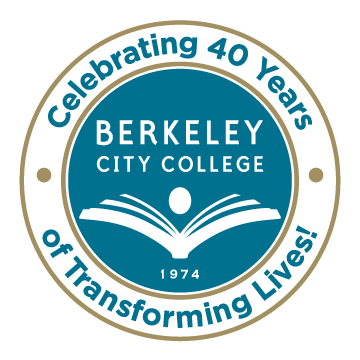 College Roundtable for Planning and BudgetingAGENDAMonday, October 27, 201412:15 p.m. - 1:30 p.m.Room:  451A-BChair:  Dr. Debbie BuddAgenda ReviewReview and Approval of 10/13 MinutesReview of Vision 2024 Goals and Vison 2024 Vision indicatorsPlanning Timelines – Annual Program UpdatesAccreditationLink to accreditation documents:  http://eberkeley.org/resources/course/view.php?id=100Review of entire draft documentIntroductionStandardsActionable Improvement Plans***********
Our Mission:  Berkeley City College’s mission is to promote student success, to provide our diverse community with educational opportunities, and to transform lives.Our Vision:  Berkeley City College is a premier, diverse, student-centered learning community, dedicated to academic excellence, collaboration, innovation and transformation.